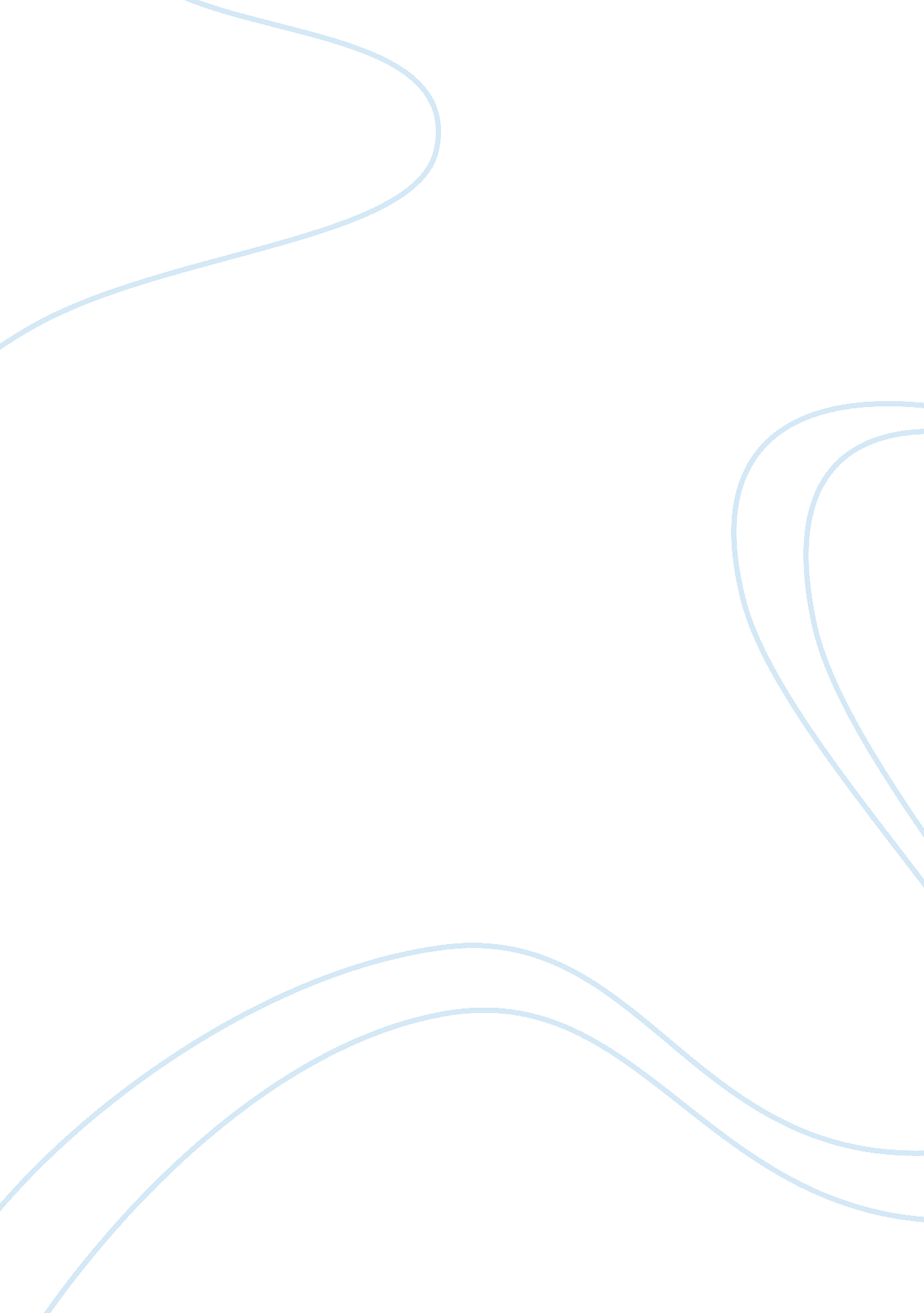 Criminal law assignmentLaw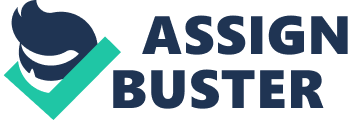 Criminal Laws In Alabama, Burglary is when a person knowingly enters or remains unlawfully in a building with intent to commit a crime therein. Burglary in the third degree is a Class C felony, which carries a minimum of 1 year and 1 day but not more than 10 years in prison, and fines that cannot exceed more than $1 5, 000 or any amount exceeding double the pecuniary gain to the defendant or loss to the victim caused by the commission of the offense. In the Mobile, Alabama Code of Ordinances, the crime of Burglary is not listed as a particular ordinance but as a violation of a state law and is punishable by the state criminal code Section AAA-7-7. Most crimes listed in the Mobile Code of Ordinances are more based on violations of locally approved ordinances. Most of them deal with the preservation of city properties and public domains rather than actual criminal laws. Mobile City Code Ordinance about the horse drawn carriages is a unique one to me. It states that all animal-drawn carriages should meet a certain design standard given listed in the codes and can only be used by passengers for hire. There are also route limitations given to exactly where the carriages can be used and must be approved by the city traffic engineering director before being used. I do not think this law should abolished. There are still actual carriage companies located in Mobile and operating right down the street from my house. Criminal Law Assignment By Jackson’s 